Библиотечная практика: новое, полезное, интересное.Обзор статей.Уважаемые коллеги! Представляем Вам очередной обзор профессионального журнала «Библиополе» за 4-ый квартал 2020 года. Журнал обобщает и представляет опыт работы библиотек из различных уголков страны. Самая актуальная информация, методические рекомендации, практические советы, готовые разработки на каждый день помогут расширить ваш профессиональный горизонт и покорить новые вершины библиотечного мастерства. 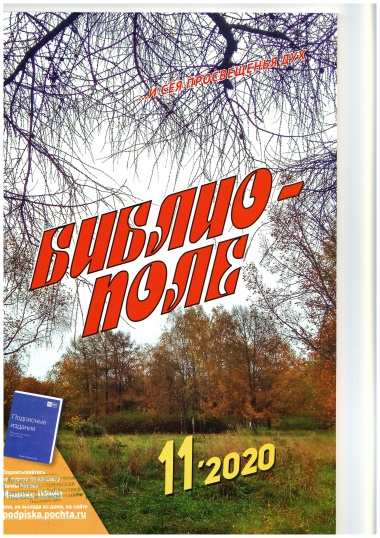 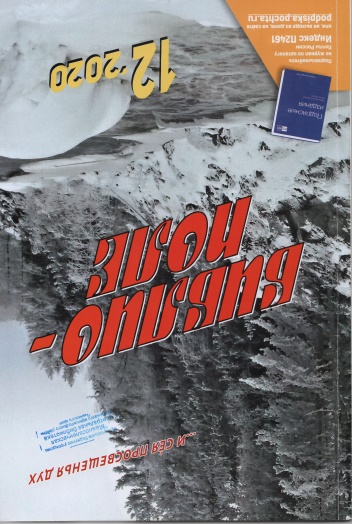 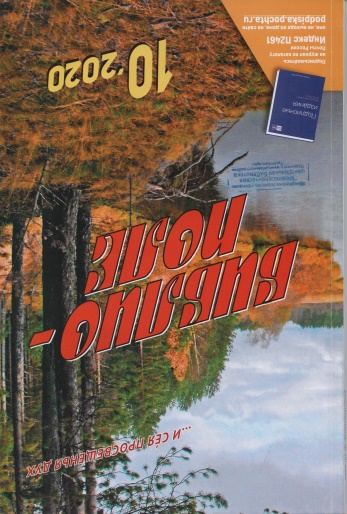 Библиополе № 12 2020 г.Таначёва, Н. Новые стены и свежие идеи: трансформация по заказу: Семь шагов нашей перезагрузки // Библиополе. – 2020. – №12. – С. 10-15.Подготовка заявки на конкурс в рамках нацпроекта «Культура», с одной стороны, достаточно сложный процесс, с другой – поучительный и интересный. Директор Володарской межпоселенческой библиотеки Нижегородской области делится опытом преображения Решетихинской поселковой библиотеки в модельную. Работа по проекту позволила воплотить многие давние мечты библиотекарей. Только для этого надо сделать семь шагов. Лобанкина Е. Важней всего медийная погода: Будни новостной кузницы // Библиополе. -2020.-№12.-с.16-20. Как правильно писать хороший текстовой контент для социальных сетей и ориентироваться во всех тонкостях блогинга, в статье представлен интересный опыт наполнения библиотечной рекламы.Стафеева, Л. Интеллектуальные упражнения в цифровом формате: Копилка методик для всей семьи // Библиополе. – 2021. – №12. – С. 21-24. С введением режима самоизоляции библиотечную работу уже нельзя оценить по множеству показателей: посещениям, книговыдаче, количеству выставок и массовых мероприятий. Учреждения  культуры ушли в онлайн – активизировали сайты и соцсети. Центр семейного чтения им. А.С.Пушкина г. Тюмени решил сделать акцент на сообществе «ВКонтакте и его возможностях. Так и родился онлайн-проект «Школа чтения в цифровом формате». Его основная идея – создать уникальный семейный ресурс для приобщения юного поколения к классической и современной литературе. Сделать интересным и познавательным досуг любого ребенка викторины, кроссворды, пазлы, головоломки, разработанные с использованием LearningApps.org – сервиса. Дана подробная инструкция по работе с сервисом. Абрамова, Н. Раз, два, три – презентация, оживи: От анимационных угадаек до виртуальных эскейп-румов // Библиополе. – 2020. – №12. – С. 25 – 29. Одним из инструментов для создания самостоятельного офлайн-продукта является сервис Genial.ly, с помощью которого удается значительно раздвинуть границы библиотечных возможностей. Сервис незаменим при подготовке презентаций, инфографики, игр, карт, резюме и др. Так же ресурс пригодится, если вам нужно разнообразить какую-либо уже имеющуюся работу, добавив в неё видео, всплывающие окна, подкасты и т.п. Такие «фишки» помогу облегчить восприятие даже самой сложно информации.Шабанова, А. Масленичные забавы: Зимний триатлон на библиотечный лад // Библиополе. – 2020. – №12. – С. 58 – 60. Зимний триатлон состоит из трёх активностей: забега, лыжной гонки и стрельбы по мишеням. Однако, став библиотечным, это соревнование немного трансформировалось. Первые два этапа остались без изменения. Ребятам нужно было на время преодолеть определенную дистанцию. Но вместо стрельбы каждый отвечал на пять вопросов библиотекаря о Масленице. Если участник не отвечал на вопрос, то ему полагался штрафной круг длиной 100 м. Таким образом, командная игра позволила повысить информационную грамотность молодёжи, поведать о народных традициях, развить спортивное мастерство и напомнить о важности здорового образа жизни.Котова, М. А что же будет дальше: Литературное путешествие с остановками // Библиополе. – 2020. – №12. – С. 65 – 69. Чтение с остановками – довольно эффектная методика, формирующая критическое мышление. Обращаясь к ребятам за комментариями, задавая им вопросы, специалист получает живой отклик: дети участвуют в диалоге, увлечённо следят за развитием сюжета. Автор предлагает два сценария чтений с остановками для детей начальных классов. Они несколько упрошены и приспособлены к временным рамкам. Козлитина, Е. Песнь о пересмешнике: Книжная увертюра к юбилею Харпер Ли // Библиополе. – 2020. – №12. – С. 70 – 77.Как интересно рассказать о конкретной книге конкретного писателя, не выдёргивая готовые тексты из Всемирной паутины, предлагает автор статьи. Стержнем мероприятия в любом случае претендует стать книжная выставка, неизменно сопровождающая рассказом библиотекаря. Однако Е.Козлитина: дополнила экспозицию самодельной инфографикой. По сути – это своеобразные ларчики с секретом, наклеенные на лист, прикрепленный к стене. Внутри каждого – рисунок, обозначающий символ или образ. Следуя за ним, библиотекарю предстоит развивать тему дальше. Таким способом предлагается изучить два романа Харпер Ли – «Убить пересмешника» «Пойди поставь сторожа». Даются так же рекомендации по режиссуре данного мероприятия.Библиополе № 11 2020 г.Миронова, Татьяна. Как написать идеальный пост?: Идеи и способы воплощения // Библиополе. –  2020. - N 11. - С. 11-14.В чем секрет популярности различных аккаунтов и какие публикации вызывают интерес? Трудно ли сформировать у людей потребность регулярно заглядывать именно на вашу страницу – и не только полистать новости и оценивать посты, но и участвовать в предлагаемых активностях, рекомендовать друзьям и знакомым подписаться на сообщество? У библиотекарей, путешествующих по сетевым просторам, возникает масса вопросов. Автор раскрывает секреты написания постов и продвижения библиотек в социальных сетях.Банникова, Ольга. От лайкинга к фолловингу: изучаем инстаграм-энциклопедию: Советы из жизни @DETSKAYA_SEVERSK // Библиополе. - 2020. - N 11. - С. 15-20.Специалисты активно используют соцсети, организуют виртуальные акции и проекты. Однако, как бы не был востребован контент, увы, зачастую он не получает заслуженного внимания широкой аудитории, на которую рассчитан. Для изменения ситуации в лучшую сторону автор предлагает рассмотреть опыт бесплатного продвижения аккаунта в «Инстаграме», дает несколько «невредных» рекомендаций. Жукова, Варвара. Всем, кто слушает джаз, надевает винтаж и танцует аргентинское танго: Ретро – праздник в железнодорожных интерьерах // Библиополе. - 2020. - N 11. - С. 52-56.На первый взгляд может показаться, что деятельность библиотеки и работа представителей железнодорожного транспорта не имеют пересечений. Однако всё же есть один очевидный связующий элемент – книги, газеты и журналы, лучшие спутники путешественников. Появилась идея организовать совместный ретро-праздник литературы и моды. В пространстве музея железных дорог разместилось несколько площадок, на которые предлагается заглянуть читателям журнала «Библиополе».Фёдорова, О. Вот оно какое, наше онлайн-лето!: Сказки на ночь, весёлые праздники и опыты на кухне/ Ольга Фёдорова, Алёна Перелович // Библиополе. – 2020. – №11. – С. 60-64. Летний период для детей – всегда горячая пора. Выездные мероприятия, праздники и читальные залы под открытым небом – без такого рода активностей невозможно себе представить ни один пришкольной лагерь. Однако 2020 год изменил привычный план деятельности: многие коллеги принялись удивлять ребят различными дистанционными мероприятиями, подбирая «ключики» к своим подписчикам в соцсетях. Авторы делятся опытом проведения онлай-мероприятий. особый интерес представляет сценарий ко Дню защиты детей «Фентези-град». Котова, М. Возьми себе в пример героя!: Методические рекомендации по проведению книжного смотра – конкурса // Библиополе. – 2020. – №8. – С. 25 - 27. Пришло время изменить функциональное назначение выставки, расширить область ее применения и разнообразить жанры. Автор статьи предлагает организовать смотр книжных выставок на конкурсной основе среди читателей библиотеки и придумать каждой экспозиции интерактивность. Знакомит с нюансами не только о том, что сделать, но и как.Библиополе № 10 2020 г.Кравченко, М. ...И возродится город из руин: Хроники культурной жизни коллег в годы войны // Библиополе. -  2020. - N 10. - С. 16-20.С особым трепетом и волнением раскрывается ростовская библиотечная станица военной летописи. Свидетельств об этом периоде осталось крайне мало. Поэтому каждая деталь, обнаруженная в результате кропотливого поиска, ценится на вес золота… Швеина, О. Открывая мир прекрасного: Уроки, конкурсы, круглые столы // Библиополе. -  2020. - N 10. - С. 26-29.Краеведческая тема всегда актуальна в работе библиотеки. Для сотрудников Крутинской межпоселенческой библиотеки Омской области обращение к летописи родного края – не дань моде, а возможность сохранить историю, сберечь память о далеких событиях прошлого, предках, знаменитых земляках; привить подрастающему поколению гордость за свою страну и народ. В статье раскрываются важнейшие аспекты в этом направлении – литературное просветительство, издательская и исследовательская деятельность, создание электронных продуктов.Демченко, Ю. У всех – домовой, а у нас - музейный: Кто расскажет сказки о прошлом? // Библиополе. - 2020. - N 10. - С. 30-34.Где, как не на экскурсии в музее, можно увидеть прялку и веретено, о которых дети читали только в сказке? Или взвесить на руках ступу для зерна и представить себе, какой могучей волшебницей была Баба-Яга, раз могла в ней летать? А если при этом удается узнать о прошлом родного края, традициях предков или попробовать свои силы в старинных подвижных играх, эффективность такого мероприятия повышается многократно. Проект «Музейная сказка» содержит циклы таких занятий для дошкольников. Баркова, И. Видеть, слышать, чувствовать...: Выставки – прогулки по горам и лесам // Библиополе. - 2020. - N 10. - С. 35-37.На сегодняшний день виртуальные библиотечные выставки носят большей частью образовательный характер. Они становятся своеобразным анимационным путешествием по миру, наполненным подробными сведениями об авторах, художниках и системой гиперссылок на другие источники. Методика подготовки экспозиции – единственная, а вариантов воплощения – множество. Как это сделать на практике. Опытом делится автор статьи.Бусаргина, И. Берегись вора!: Литературная игра в авторском изложении // Библиополе. -  2020. - N 10. - С. 43-45: фот.Автор статьи подробно описывает опыт разработки и проведения игры «Книжные воры» в офлайн и онлайн-версиях.Орлова, Надежда. Карнавал в полосочку, или советы для экспериментаторов: 10 лайфхаков для создания семейного праздника // Библиополе. - 2020. - N 10. - С. 55-60.Можно ли превратить официальное календарное мероприятие в настоящий семейный праздник? И если да, то где брать необходимые идеи, силы и средства? Лучшим ответом на эти вопросы будет рассказ об опыте Библиотеки роста и карьеры (БИРО), который фактически является руководством к действию. Постоянно апробируя различные формы и практики, специалистам удалось сформулировать десять эффектных лайфхаков в помощь специалистам.Буздукова, О. Со страной единым взлётом: Парад в честь Маршалов и рядовых // Библиополе. – 20201 – № 10. – С.14-15. Автор делиться опытом проведения Всероссийской общественно-политической акции «Самолётик Победы», посвященной 75-летию Победы. Желающим предлагалось изготовить бумажный самолётик, оформить, присвоить ему имя героя или участника ВОв, записать видео с запуском, сопроводив его краткой визиткой: «Меня зовут…», «Я из города…», «Свой самолётик Победы я назвал…», и выслать ролик на электронный адрес библиотеки. 9 Мая в соцсетях проходил «Воздушный Парад Победы», который сопровождался комментариями специалистов. Козлитина, Е. Осень по Брэдбери: Времена года – в календаре знаменательных дат // Библиополе. – 2020. – №10. – С. 72-80. Нерушимо стоят в календаре писатели из школьной программы – у них бронь на века. Каким образом втиснуть внутрь календарного ограждения романтику чтения? Не всегда необходимо мчаться на день рождения писателя так, словно именинный пирог засохнет и шарики лопнут. Подумайте о времени года, которому принадлежат юбиляр и его произведения. Есть книг зимние, летние, весенние и осенние. В статье речь пойдёт о самом осеннем писателе – Рэе Брэдбери, знакомом многим только по роману «451 градус по Фаренгейту». Даны рекомендации, о чём говорить с потенциальными читателями, помогая настроится на золотую волну и  готовый перечень произведений по принципу «книга – цитата – антураж». Читайте журнал, для работы очень много полезных статей.Подготовила: Н.М.Порошина, зав. МБО МБУ «Межпоселенческая центральная библиотека» Ординского муниципального округа